Vendredi 17 septembre % Event S.B.K Le Collis Martis en partenariat avec Dasalsa vous présente son événement : La Grande Fiesta Latino Au programme 20h-21h Workshop salsa animé par Adel Dasalsa Suivi de la soirée SBK à partir de 21h30 : Salsa / Bachata / Kizomba °°°°°°°°°°°°°°°°°°°°°°°°°°°°°°°°° Entrée 10€ : Workshop & Soirée 8€ : Soirée °°°°°°°°°°°°°°°°°°°°°°°°°°°°°°°°° Pass sanitaire obligatoire : - Vaccination en schéma complet - Test antigénique négatif de moins de 72h °°°°°°°°°°°°°°°°°°°°°°°°°°°°°°°°° Lieu Collis Martis 7 avenue de la Foire aux Vins, 68 000 Colmar Participe Amuse toi Partage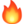 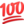 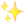 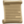 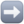 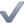 